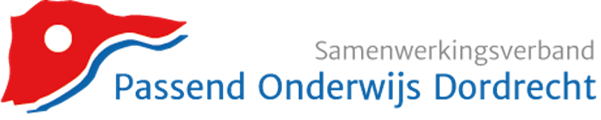 Aanvraag inzet expertise NT2 2021-2022Algemene gegevens:Inhoud aanvraag: aankruisen wat van toepassing isOndersteuning gesproken taal: Communicatie met medeleerlingen Communicatie met de leerkracht Taalbegrip Woordenschat Zinsvorming Durven sprekenOndersteuning geschreven taal: Verwerking instructietaal Leesbegrip Foneem-grafeemkoppeling Zinsvorming VerhaalopbouwBetreft leerling/groep:Concrete hulpvraag: Overig:Aanvraag NT2-expertise (aankruisen wat gewenst is): Individueel consult Antoinette Brouwer 3x workshop LogonetNaam school:Intern begeleider:E-mailadres:Werkdagen:Telefoonnummer:Datum aanvraag: